CENTRAL AYURVEDA RESEARCH INSTITUTEPUNJABI BAGH, NEW DELHIList of regular Officers & Officials:S.No.NameDesignationContact No.Email IDPhoto(If available)Dr. BhartiDirector (Institute)9868109737drbhartidelhi@gmail.com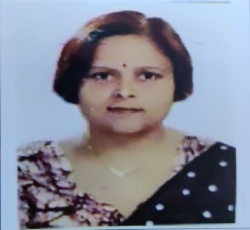 Dr Sarada OtaAssistant Director (Ayurveda)9810425662sarada_ota@yahoo.comDr. Renu MakhijaAssistant Director (Path.)8368077011renu_mkhj@yahoo.co.in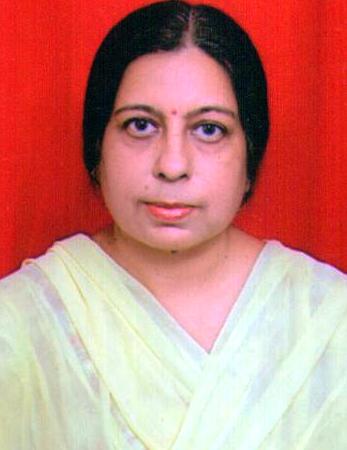 Dr. Hemanta PanigrahiResearch Officer (Ayurveda)8368351010drhemanta71@gmail.com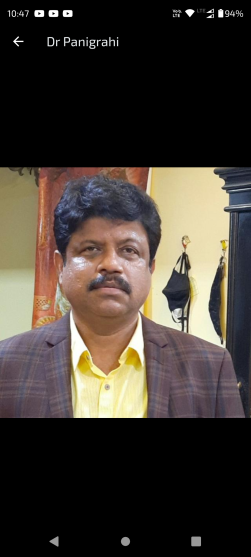 Dr. Sakshi SharmaResearch Officer (Ayurveda)9654165662drsakshi.sharma87@gmail.com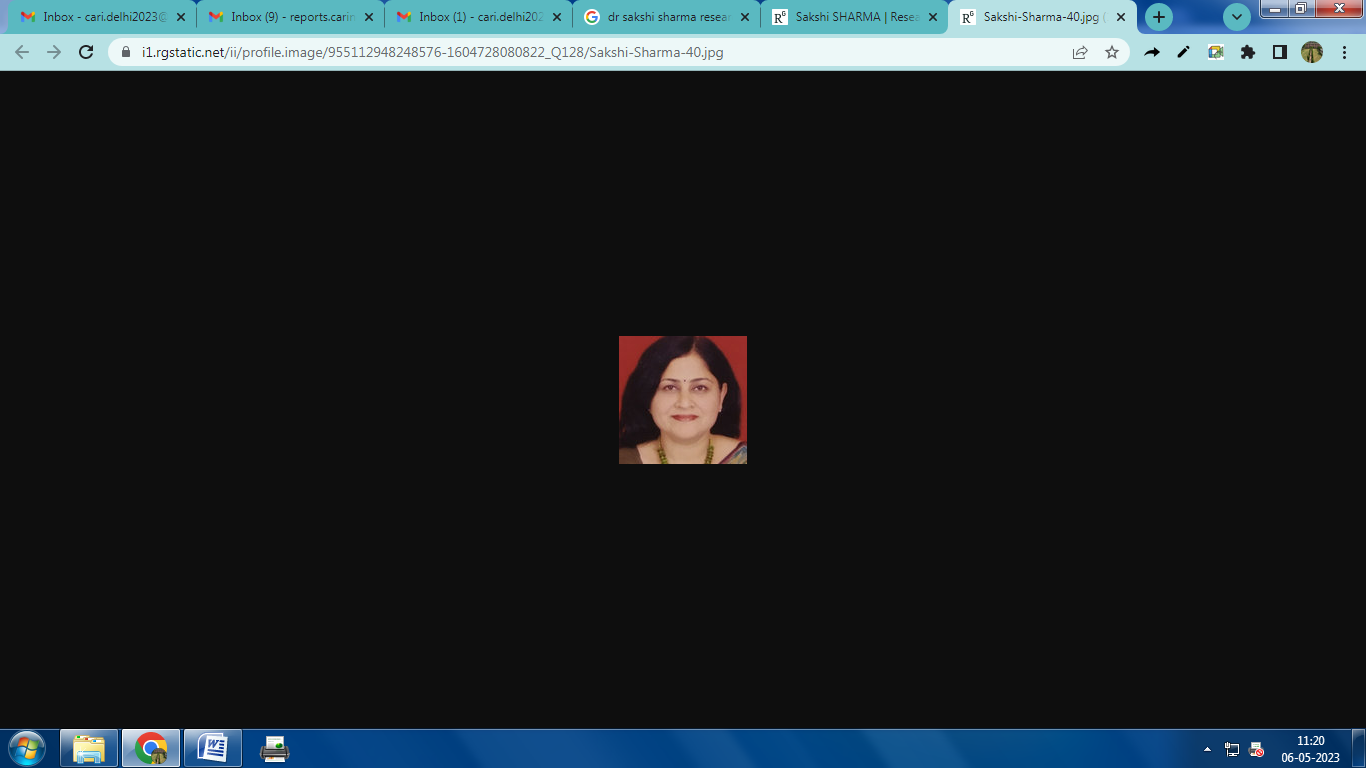 Dr. Seema JainResearch Officer (Ayurveda)9868326045dr_seema_jain@yahoo.co.in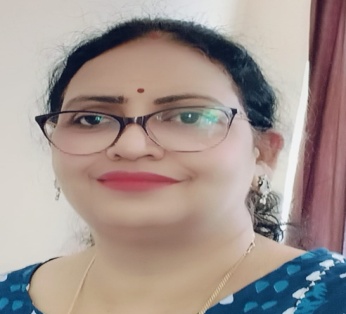 Dr. Patel Kishorji PremajiResearch Officer (Ayurveda)7405403106kishoreworld007@gmail.com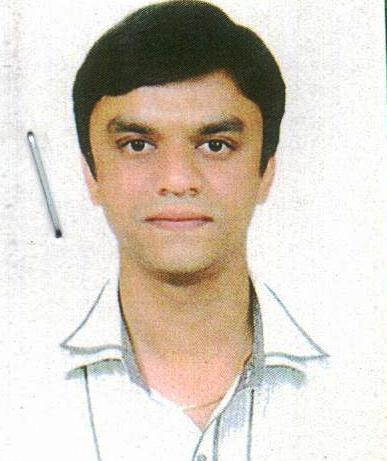 Dr. Mata ShwetaResearch Officer (Ayurveda)8866014946drshwetamataccras@gmail.com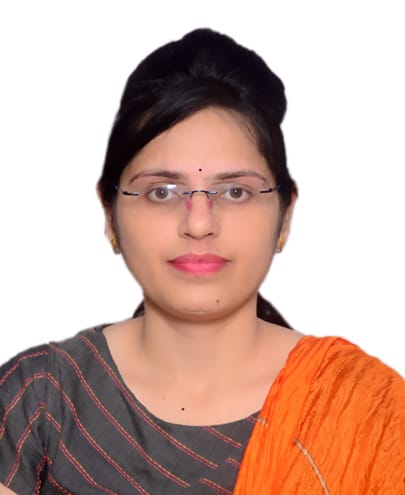 Dr. Rajput Shiv ShankarResearch Officer (Ayurveda)8200327448shivshankerdr@gmail.com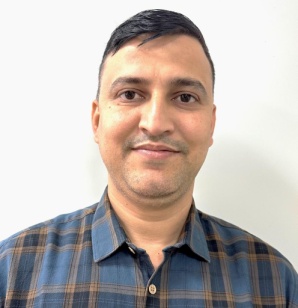 Dr. C. AshwinResearch Officer (Ayurveda)9656480129ashwinayu@yahoo.in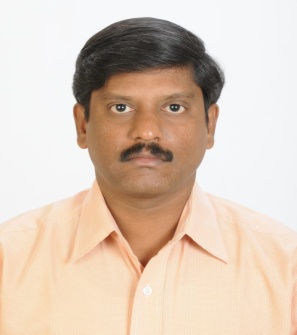 Dr. Athira S.Research Officer (Ayurveda)8848220034dr.athira84@gmail.comDr. Anu BhatnagarResearch Officer (Ayurveda)9261606061anubhatnagar@ymail.com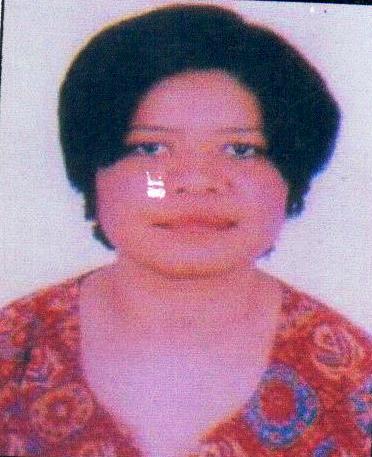 Dr. AmitResearch Officer (Ayurveda)7988244197dr.madan.amit@gmail.com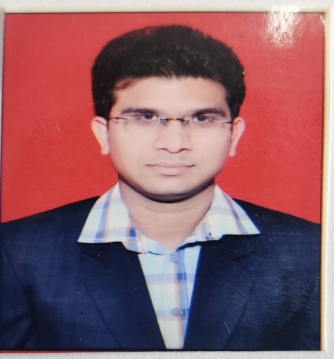 Dr. Shaizi LayeeqResearch Officer (Ayurveda)8630184149drshaizi@gmail.com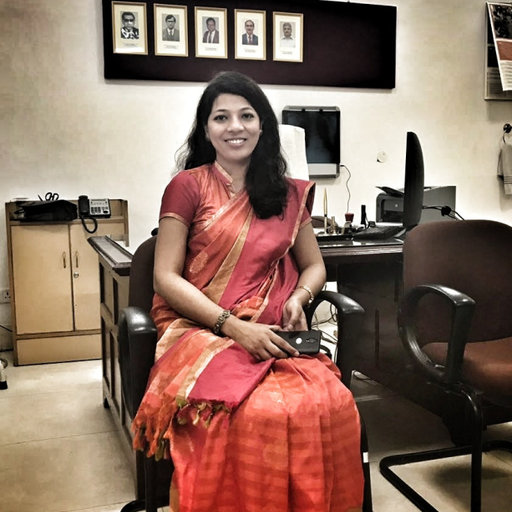 Dr. Saroj DeviResearch Officer (Ayurveda)9882831485dr.saroj965@gmail.com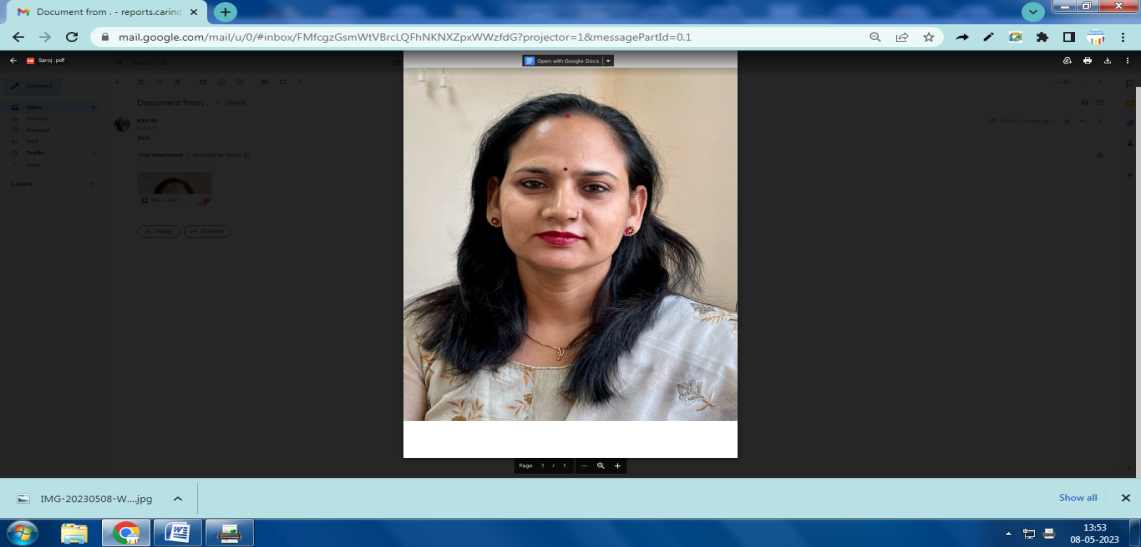 Dr. Sudha Kumari  ChiluveriResearch Officer (Ayurveda)9108175522sudha14ayu@gmail.com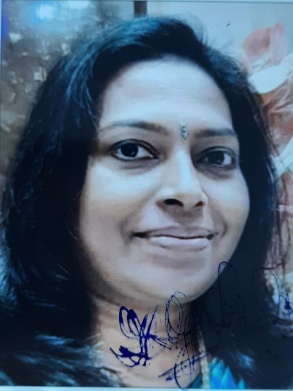 Dr. Shweta ChaudharyResearch Officer (Ayurveda)7523996565drshwetaccras@gmail.com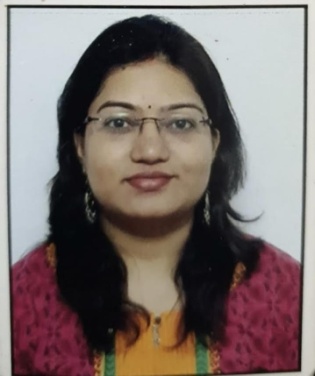 Dr. Neha DubeyResearch Officer (Ayurveda)9678867770ayuneha312@gmail.comDr. Pramod Chandra DwivediResearch Officer (Ayurveda)7987035940dpramod825@gmail.com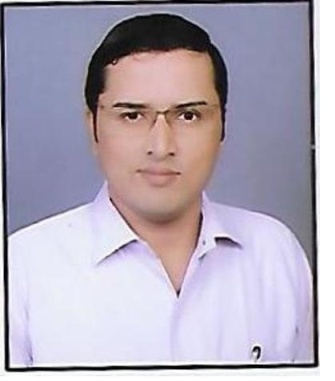 Rinky Devi ThakurResearch Officer (Ayurveda)rinky.thakur@gov.inDr. Renu RaniResearch Officer (Ayurveda)9586734447Renudhayal09@gmail.com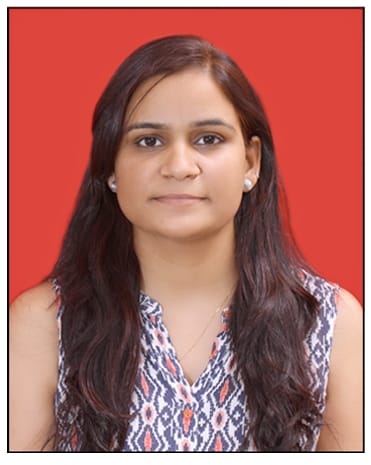 Dr. KuldeepResearch Officer (Ayurveda)8954354560kuldeepccras@gmail.com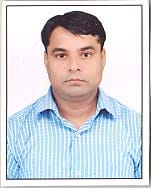 Dr. Mayur SuranaResearch Officer (Ayurveda)9503504200mayursrn@gmail.com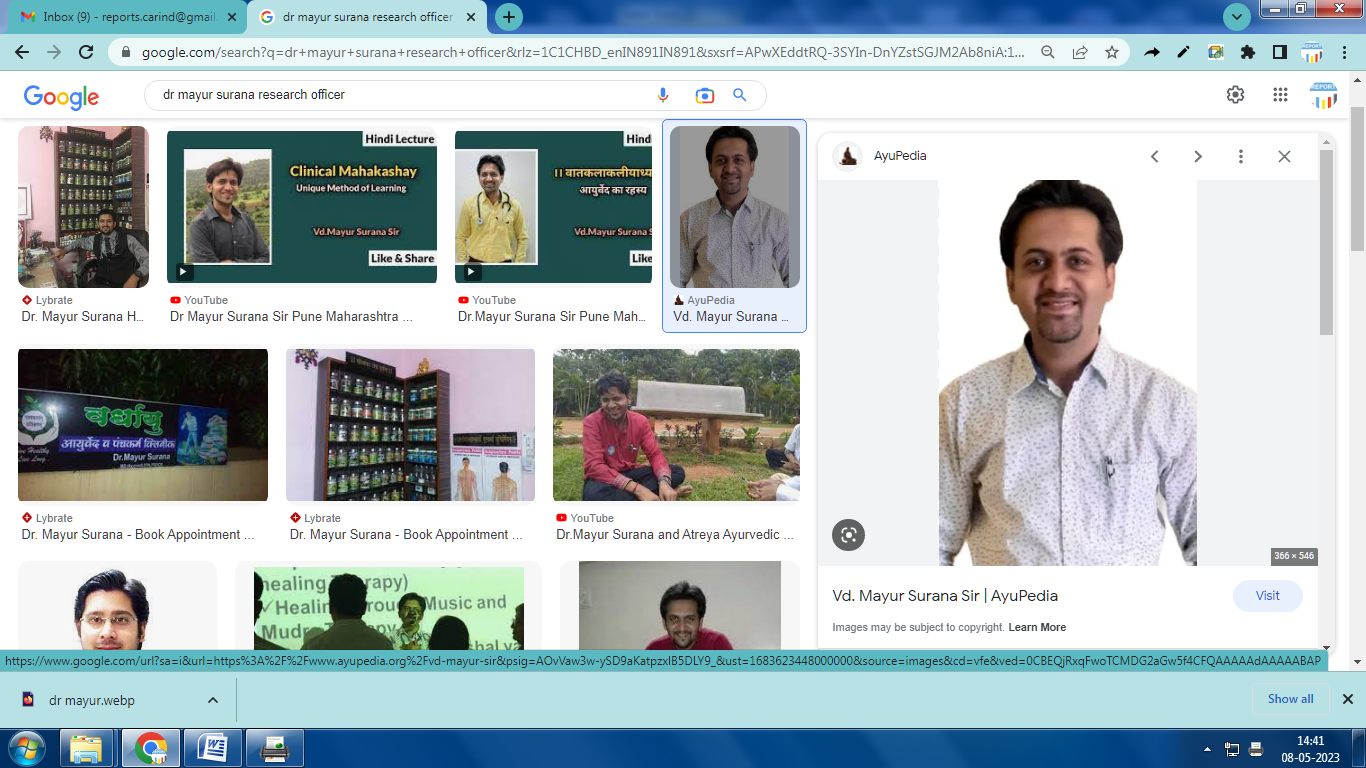  Dr  Sharwan Kumar SahuResearch Officer (Ayurveda)7500799915drsahu79@gmail.com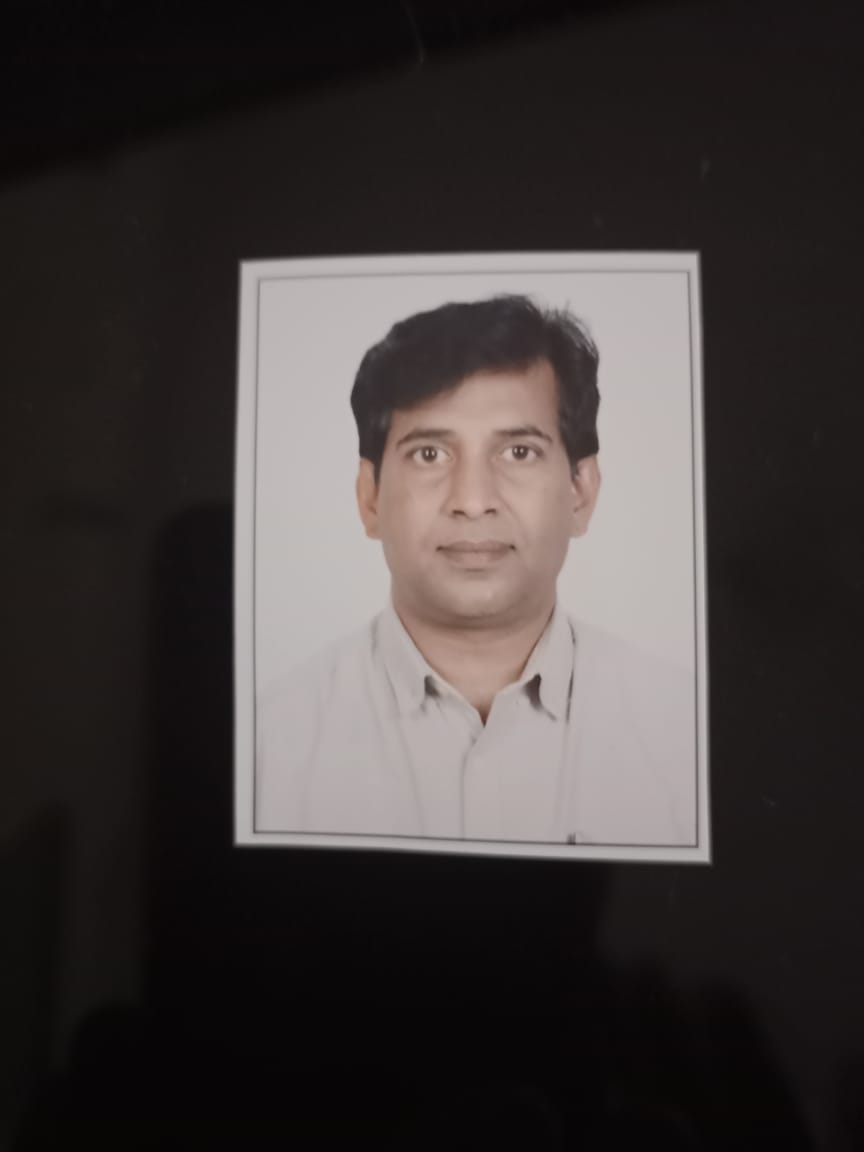 Dr. Ashima JainResearch Officer(Path.)8971121641drashimajain2112@gmail.com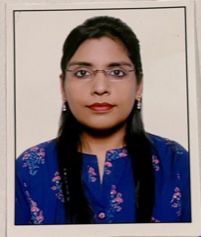 Ms. Moutusi BiswasAssistant Matron9051122310moutusi1976@gmail.com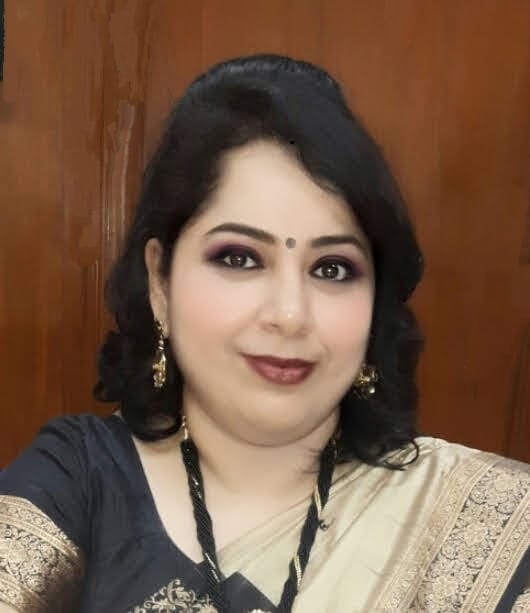 Ms. Aastha DawarAssistant Research Officer (Clinical Psychology)8447248646aasthadawar@rediffmail.com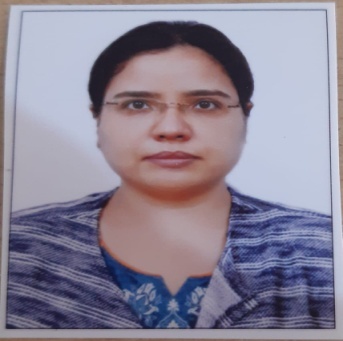 Ms. Disha GargAssistant Research Officer(Phsysiotherapy)9654754095physioarodisha21@gmail.com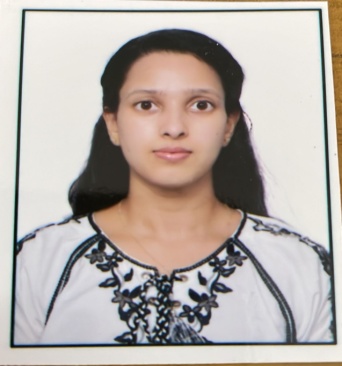 Smt. Sonali SharmaHindi Translator (Hindi Assistant)9821278330sonsharma1994@gmail.comMs. Shweta ChaudharyStaff Nurse8766290717shwetaneww@gmail.com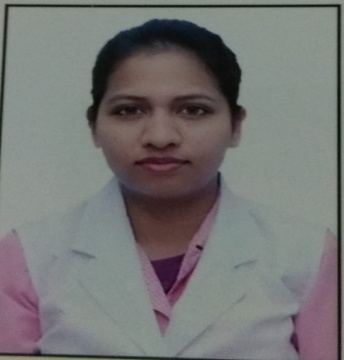 Smt. Priya ChughStaff Nurse9910892550priyachugh2525@gmail.com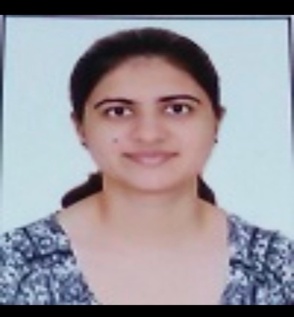 Ms. Akansha SharmaStaff Nurse9968797229aakusharma66@gmail.com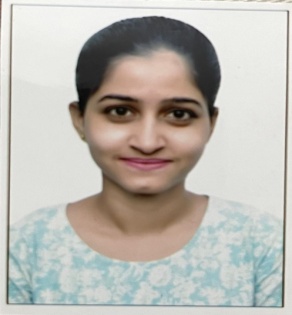 Smt EktaStaff Nurse8191042396ekta28111996@gmail.com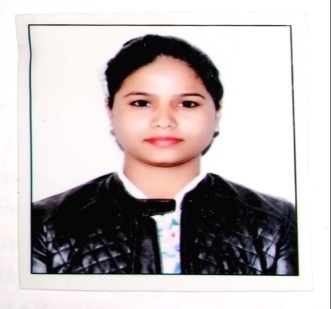 Smt Arannya MukhjreeStaff Nurse9038723618mukherjeearannya4@gmail.com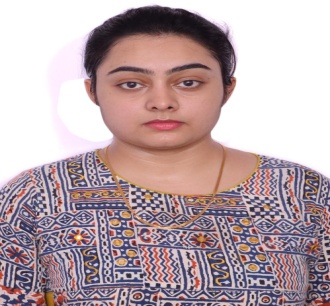 Ms. Monu SharmaStaff Nurse7073265506sharmashubham8706@gmail.com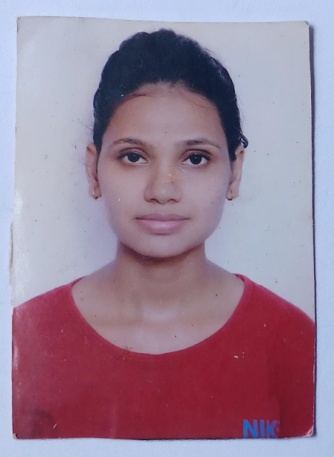 Sh Munesh Staff Nurse9414843557sattavan44@gmail.com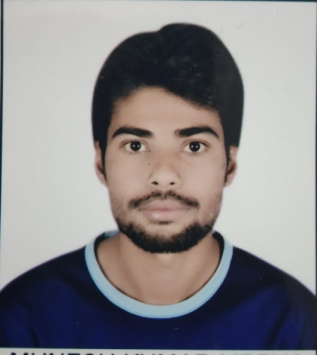 Sh. Pramod KumarPharmacist (Ayurveda)9911478786pramod_jha127@yahoo.com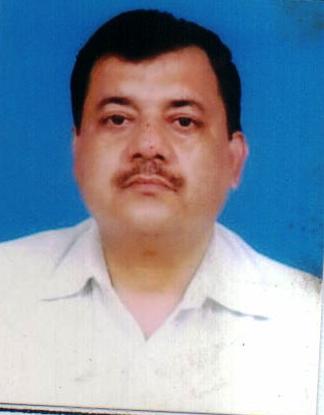 Sh. Baccharaj KumharPharmacist(Ayurveda)9660246763bachharajkumhar@gmail.com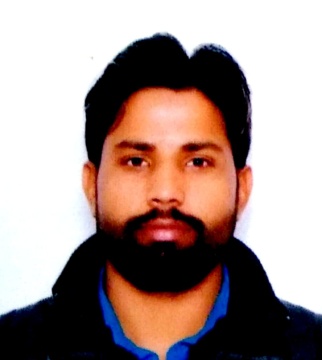 Sh. GoravPharmacist(Ayurveda)7984770263nagargorav@gmail.com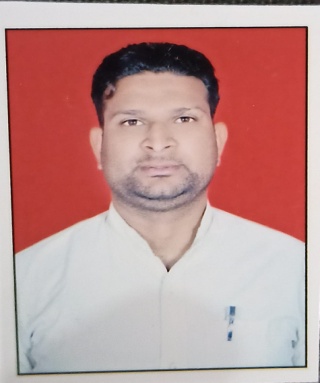 Sh. Manish KumarPharmacist(Ayurveda)8104257639Manish.bhh@gmail.com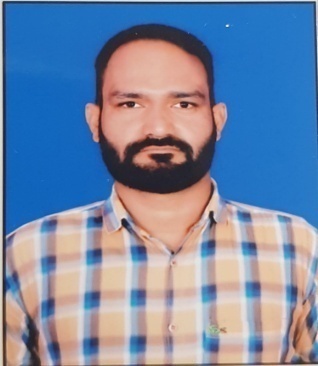 Sh Veerendra GuptaPharmacist(Ayurveda)9621408249veerendragupta07@gmail.com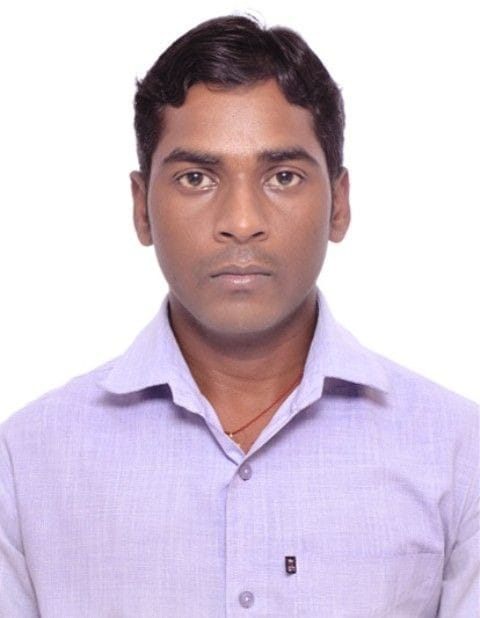 Sh Rajnath RawatAssistant9868116069rawatrajnath@gmail.comSh. Mukesh Assistant9932397605mbalmiki853@gmail.comSh. V.S. PandeyLaboratory Technician (Path)8587043343vspandeylab@gmail.com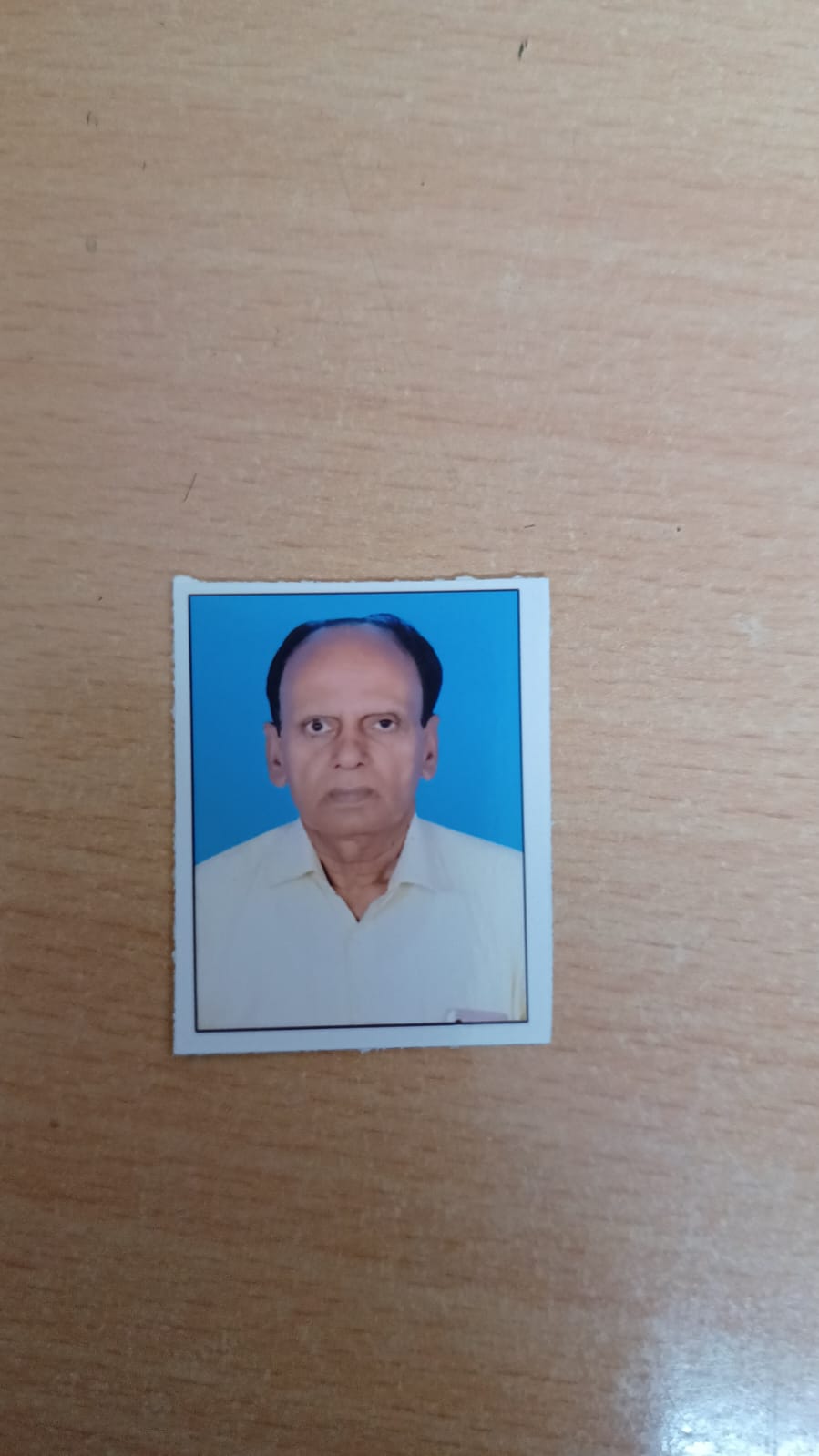 Sh. Nempal SinghLaboratory Technician (Path)9911190377nempal43@gmail.com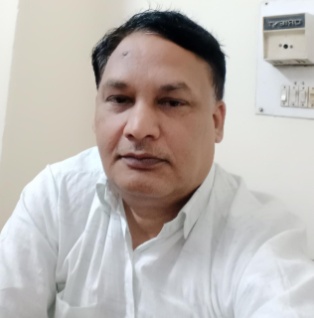 Sh. Abhishek GautamLaboratory Technician (Path)784088889898abhi.gautam.ag@gmail.com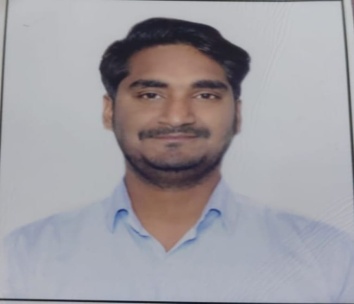 Sh Lakhmi Chand YadavLaboratory Technician (Path)9691255216luckyyadav256@gmail.com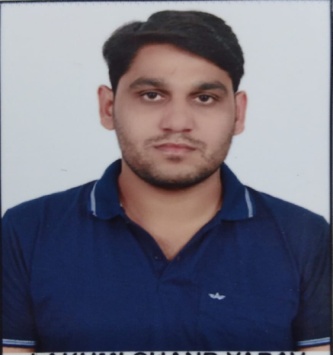 Sh. Ankit ThakranUpper Division Clerk8377875526thakran1231@gmail.comSmt Sweta BhardwajDark Room Assistant9643198638bhardwajsweta9@gmail.com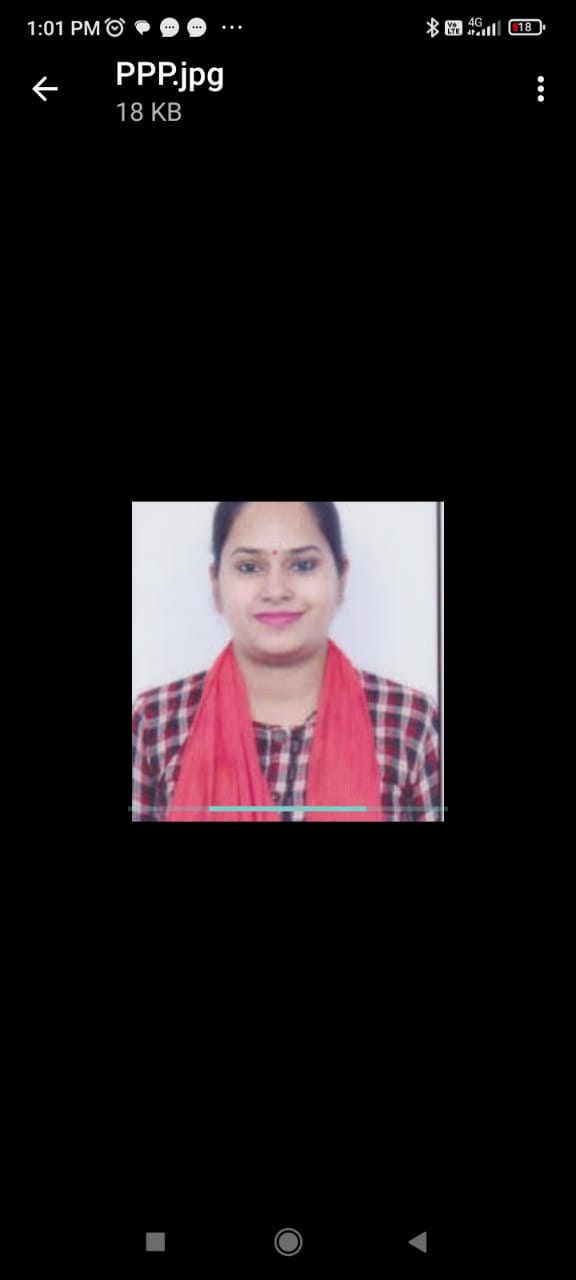 Sh. Sunil KumarDriver9211386941Savitasingh53668@gmail.com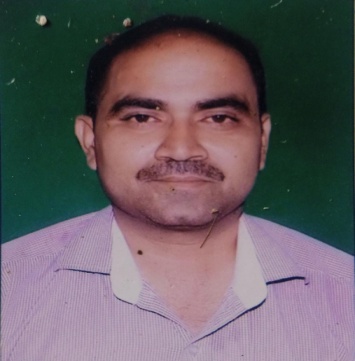 Sh. HimanshuLower Division Clerk9015758764himanshuacri@gmail.com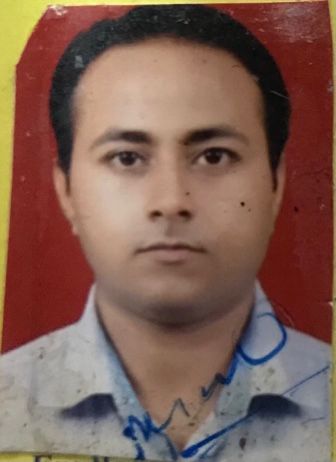 Sh SonuLower Division Clerk9971025868Sy65057@gmail.com 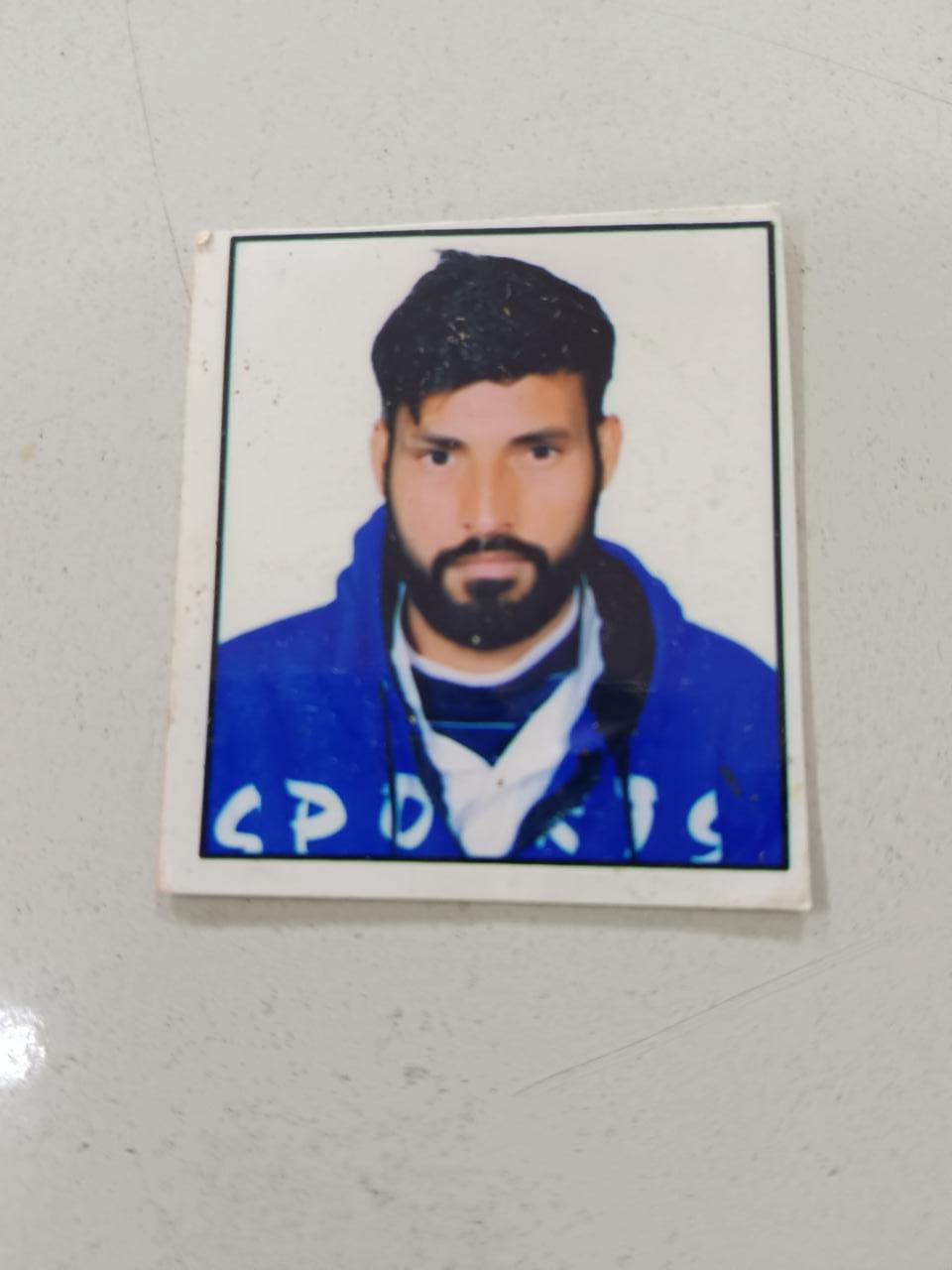 Sh. Surender Mohan SiharaLaboratory Attendant (Path.)9476298369meenasms85@gmail.com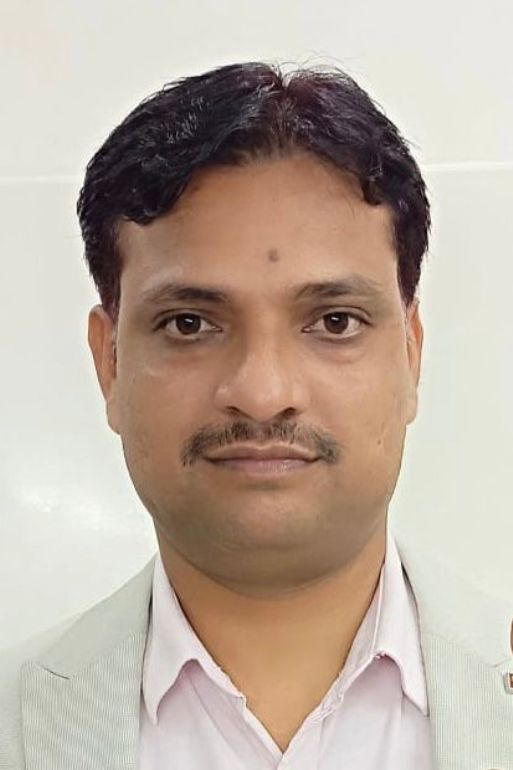 Sh. AmitLaboratory Attendant (Path.)8178252725Amitbana1581986@gmail.com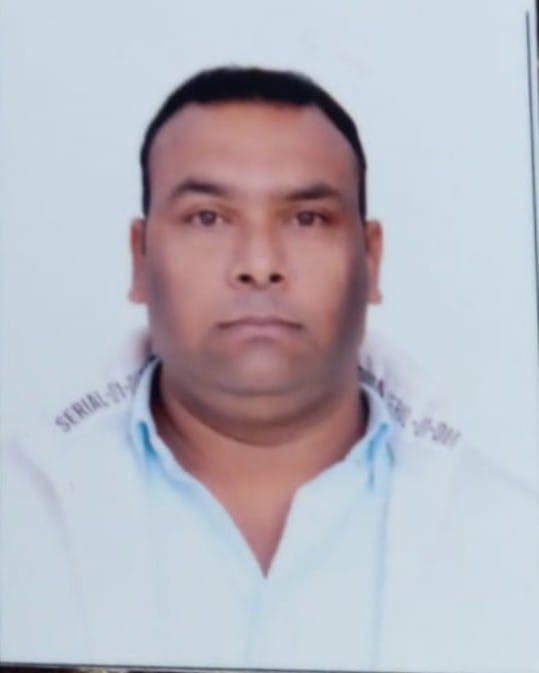 Sh. Anil KumarM.T.S9015673537Anilkumar886050@gmail.com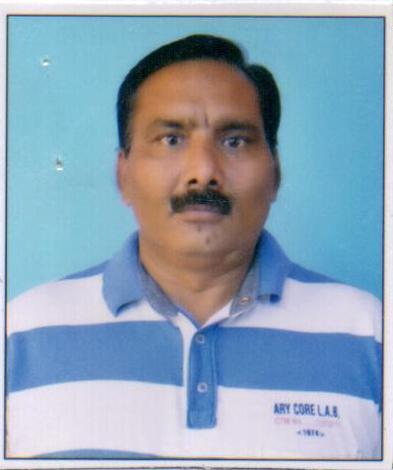 Sh Bhupender SinghLaboratory Attendant (Path.)9560841925bhupenders671@gmail.com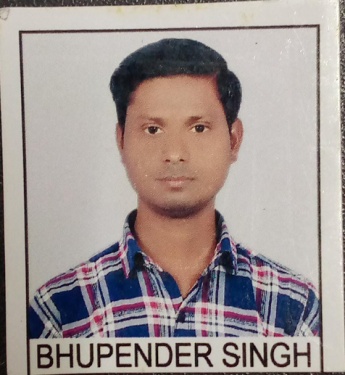 Sh DhaneshM.T.S7643060813Vk1189991@gmail.com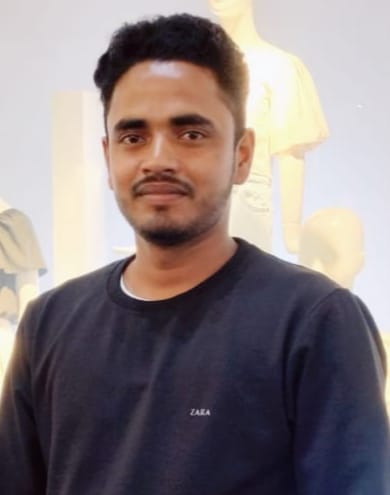 Smt. P. KalawathyPanchkarma Attendant9716127521Venkateshlalu96@gmail.com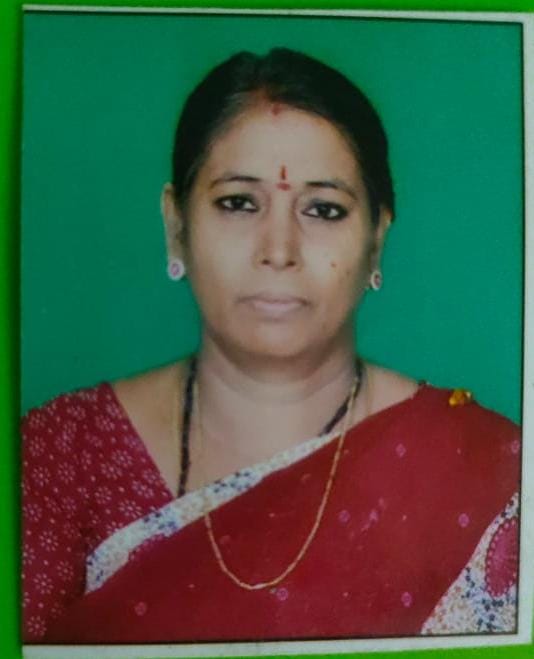  Smt. RoopaM.T.S9599763981Roopakumari1981@gmail.com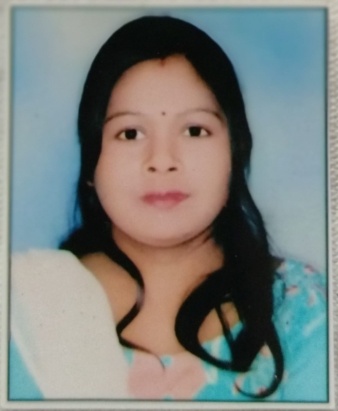 Sh Kumar VivekM.T.S8340156478vivek1234.1003@yahoo.in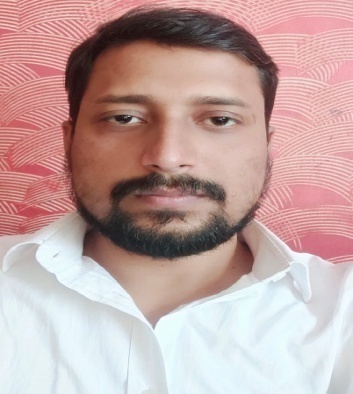 Sh Bharat Kumar SharmaM.T.S8527722753bharat10699kumar@gmail.com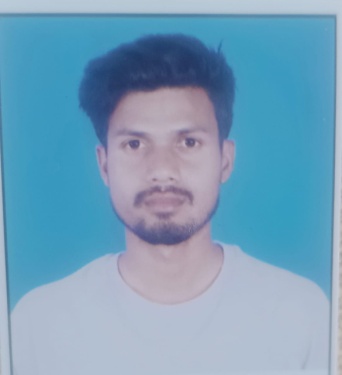 Sh SagarM.T.S7303812252singhsagar445@gmail.comSh. Desh Raj SinghM.T.S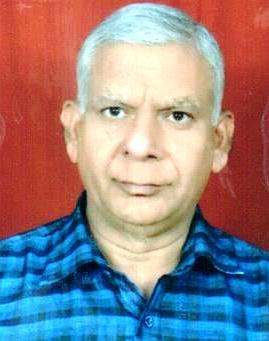 Sh. Kirodh KumarM.T.S8979520838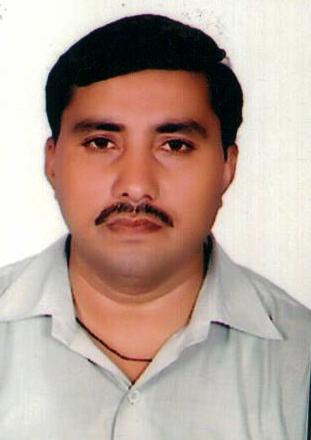 Sh. Krishna GopalM.T.S9871392120Krishnagopal2208@gmail.com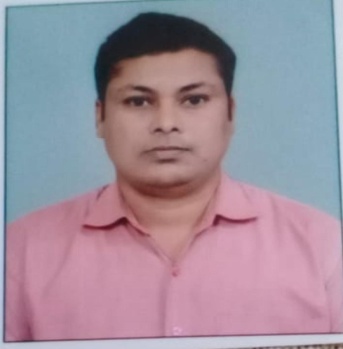 Sh. RavinderM.T.S9650031884Ravindermathur99@gmail.com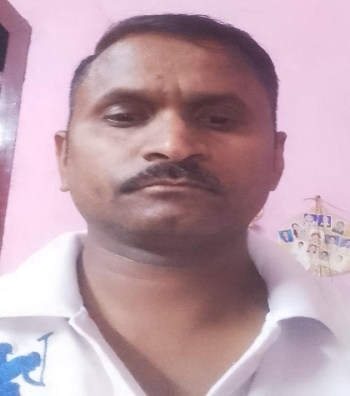  Sh. Bhim SenM.T.S8851713171bhimsen698@gmail.com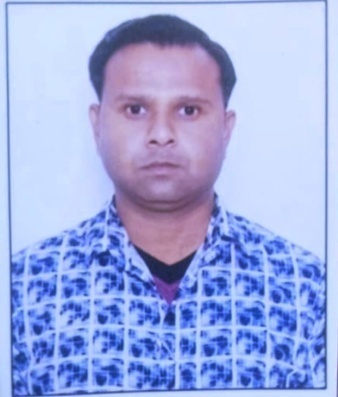 Sh Deepak ChauhanM.T.S9027274335Dc250611@gmail.com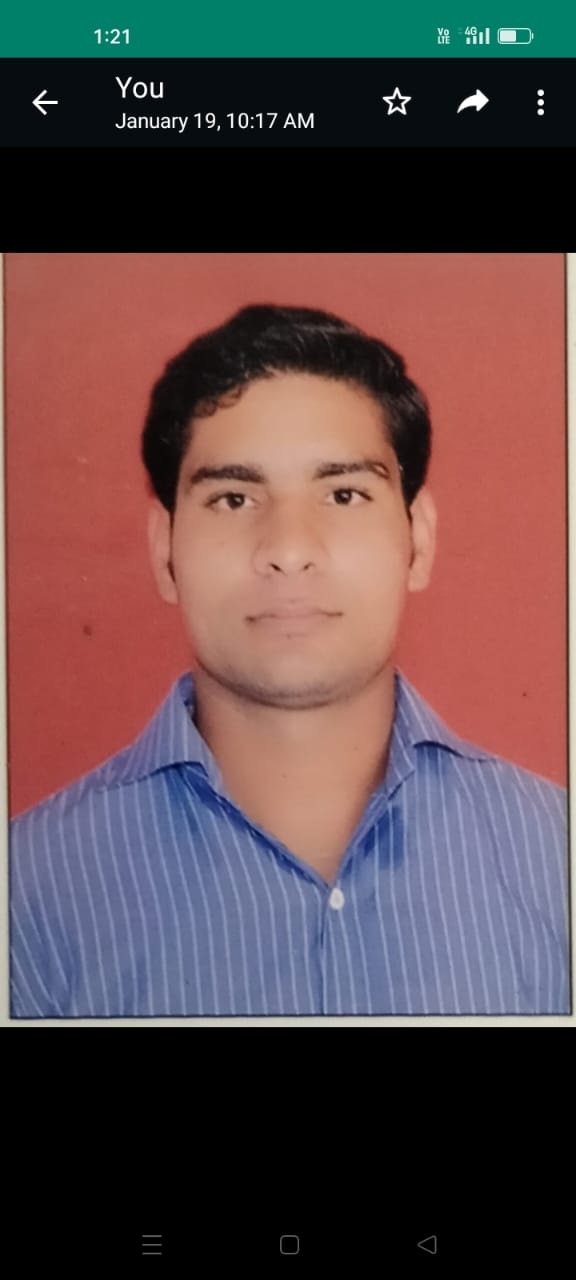 Sh  ManjeetM.T.S8571880945Manjeetkalaramna2829@gmail.com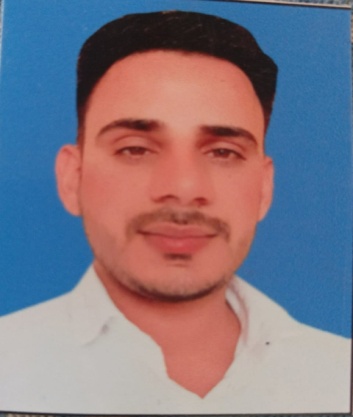 Sh Shiv Raj MeenaM.T.S9887163417shivrajsahriya@gmail.com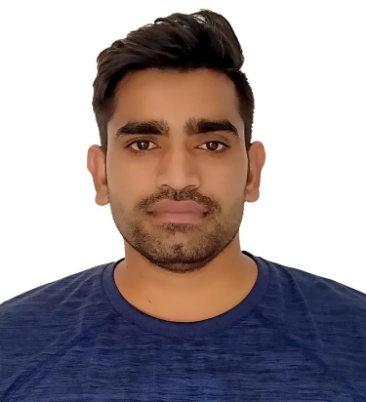 Sh AmanM.T.S9315167054Amanbohat2@gmail.com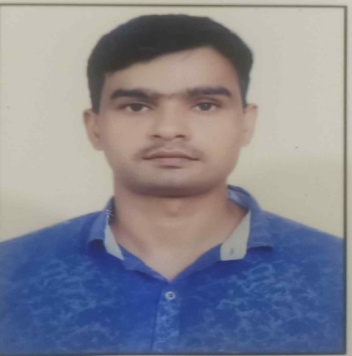 Sh. Om PrakashM.T.S8285756762Omprakashdwivedi1010@gmail.com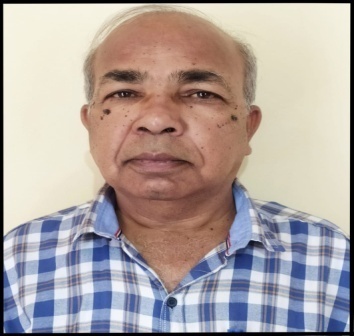 Sh. Dharmveer SinghM.T.S9278014644summykumar77@gmail.com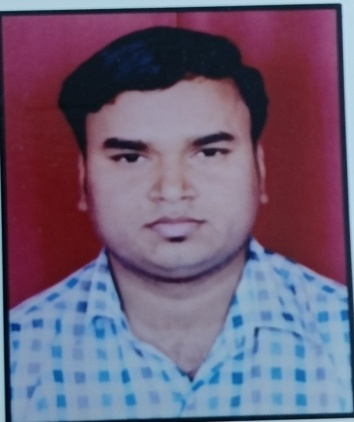 Sh. RahulM.T.S9999067453Rahulacri1993@gmail.com 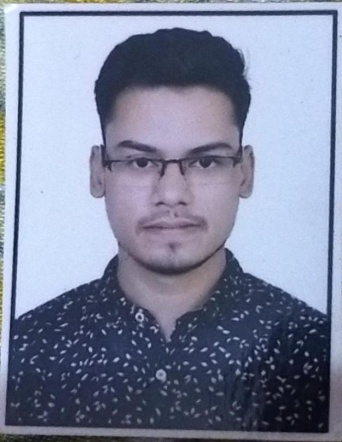 Sh. NagendraM.T.S9958796674Nagenderrawat22@gmail.com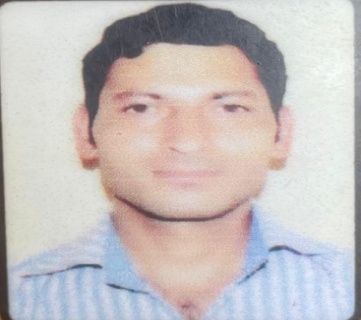 Sh. SunilM.T.S8851707347Sunilcari1988@gmail.com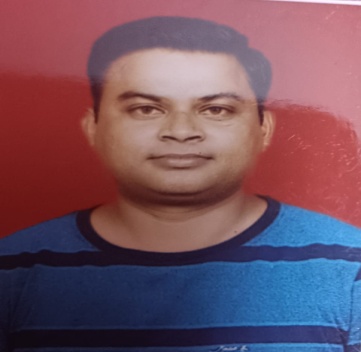 Sh.  Raghubir SinghM.T.S9968887343raghubirrawat@gmail.com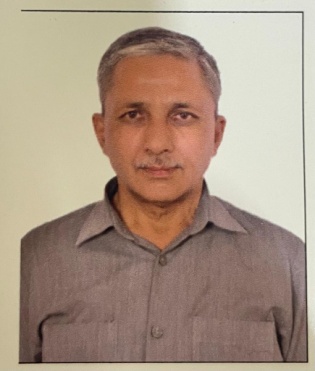 Sh. Amit DhimanM.T.S9999114827Amit.kr.dhiman01@gmail.com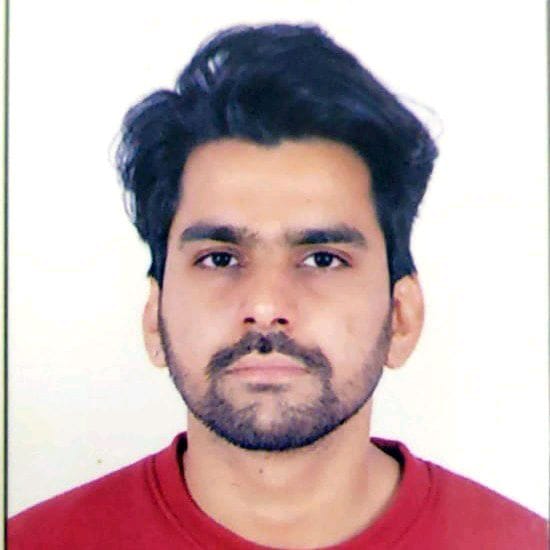 